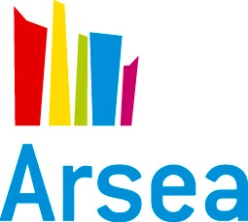 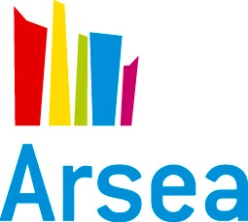 À propos de l’élève (si concerné)À propos de l’élève (si concerné)À propos de l’élève (si concerné)À propos de l’élève (si concerné)À propos de l’élève (si concerné)À propos de l’élève (si concerné)À propos de l’élève (si concerné)À propos de l’élève (si concerné)À propos de l’élève (si concerné)À propos de l’élève (si concerné)À propos de l’élève (si concerné)Nom et prénom de l’élève :Nom et prénom de l’élève :Nom et prénom de l’élève :Nom et prénom de l’élève :Date de naissance :Date de naissance :Classe :Nom et prénom de l’enseignant (si différent de l’émetteur de la demande) :Nom et prénom de l’enseignant (si différent de l’émetteur de la demande) :Nom et prénom de l’enseignant (si différent de l’émetteur de la demande) :Nom et prénom de l’enseignant (si différent de l’émetteur de la demande) :Nom et prénom de l’enseignant (si différent de l’émetteur de la demande) :Nom et prénom de l’enseignant (si différent de l’émetteur de la demande) :Nom et prénom de l’enseignant (si différent de l’émetteur de la demande) :Nom et prénom de l’enseignant (si différent de l’émetteur de la demande) :Nom et prénom de l’enseignant (si différent de l’émetteur de la demande) :Nom et prénom de l’enseignant (si différent de l’émetteur de la demande) :Nom et prénom de l’enseignant (si différent de l’émetteur de la demande) :Notification MDPH :Notification MDPH :Notification MDPH : oui ouien cours             en cours             en cours             en cours             en cours             en cours              Note : pour les situations individuelles, l’EMAS ne peut intervenir que si une notification MDPH est effective ou en cours Note : pour les situations individuelles, l’EMAS ne peut intervenir que si une notification MDPH est effective ou en cours Note : pour les situations individuelles, l’EMAS ne peut intervenir que si une notification MDPH est effective ou en cours Note : pour les situations individuelles, l’EMAS ne peut intervenir que si une notification MDPH est effective ou en cours Note : pour les situations individuelles, l’EMAS ne peut intervenir que si une notification MDPH est effective ou en cours Note : pour les situations individuelles, l’EMAS ne peut intervenir que si une notification MDPH est effective ou en cours Note : pour les situations individuelles, l’EMAS ne peut intervenir que si une notification MDPH est effective ou en cours Note : pour les situations individuelles, l’EMAS ne peut intervenir que si une notification MDPH est effective ou en cours Note : pour les situations individuelles, l’EMAS ne peut intervenir que si une notification MDPH est effective ou en cours Note : pour les situations individuelles, l’EMAS ne peut intervenir que si une notification MDPH est effective ou en cours Note : pour les situations individuelles, l’EMAS ne peut intervenir que si une notification MDPH est effective ou en coursAménagements existants / en attente :
 AESH i         AESH m        Nom et Prénom : Aménagements existants / en attente :
 AESH i         AESH m        Nom et Prénom : Aménagements existants / en attente :
 AESH i         AESH m        Nom et Prénom : Aménagements existants / en attente :
 AESH i         AESH m        Nom et Prénom : Aménagements existants / en attente :
 AESH i         AESH m        Nom et Prénom : Aménagements existants / en attente :
 AESH i         AESH m        Nom et Prénom : Aménagements existants / en attente :
 AESH i         AESH m        Nom et Prénom : Aménagements existants / en attente :
 AESH i         AESH m        Nom et Prénom : Aménagements existants / en attente :
 AESH i         AESH m        Nom et Prénom : Aménagements existants / en attente :
 AESH i         AESH m        Nom et Prénom : Aménagements existants / en attente :
 AESH i         AESH m        Nom et Prénom :  RASED EGPA  EGPA  ULIS ULIS ULISSuivis en cours / en attente  :
     Par un établissement médico-social :  Hôpital de jour    CMP    SESSAD    CAMSP
                                                                         Autre : Suivis en cours / en attente  :
     Par un établissement médico-social :  Hôpital de jour    CMP    SESSAD    CAMSP
                                                                         Autre : Suivis en cours / en attente  :
     Par un établissement médico-social :  Hôpital de jour    CMP    SESSAD    CAMSP
                                                                         Autre : Suivis en cours / en attente  :
     Par un établissement médico-social :  Hôpital de jour    CMP    SESSAD    CAMSP
                                                                         Autre : Suivis en cours / en attente  :
     Par un établissement médico-social :  Hôpital de jour    CMP    SESSAD    CAMSP
                                                                         Autre : Suivis en cours / en attente  :
     Par un établissement médico-social :  Hôpital de jour    CMP    SESSAD    CAMSP
                                                                         Autre : Suivis en cours / en attente  :
     Par un établissement médico-social :  Hôpital de jour    CMP    SESSAD    CAMSP
                                                                         Autre : Suivis en cours / en attente  :
     Par un établissement médico-social :  Hôpital de jour    CMP    SESSAD    CAMSP
                                                                         Autre : Suivis en cours / en attente  :
     Par un établissement médico-social :  Hôpital de jour    CMP    SESSAD    CAMSP
                                                                         Autre : Suivis en cours / en attente  :
     Par un établissement médico-social :  Hôpital de jour    CMP    SESSAD    CAMSP
                                                                         Autre : Suivis en cours / en attente  :
     Par un établissement médico-social :  Hôpital de jour    CMP    SESSAD    CAMSP
                                                                         Autre :        En libéral (orthophonie, psychomotricité…) :        En libéral (orthophonie, psychomotricité…) :        En libéral (orthophonie, psychomotricité…) :        En libéral (orthophonie, psychomotricité…) :        En libéral (orthophonie, psychomotricité…) :        En libéral (orthophonie, psychomotricité…) :        En libéral (orthophonie, psychomotricité…) : Établissement scolaireÉtablissement scolaireÉtablissement scolaireÉtablissement scolaireÉtablissement scolaireNom de l’établissement :Nom de l’établissement :Adresse postale :Adresse postale :Adresse mail de l’établissement :Adresse mail de l’établissement :Adresse mail de l’établissement :Coordonnées psychologue de l’EN:Coordonnées psychologue de l’EN:Coordonnées psychologue de l’EN:Coordonnées enseignant référent de secteur :Coordonnées enseignant référent de secteur :Nom, prénom et fonction de la personne à l’origine de la demande :Nom, prénom et fonction de la personne à l’origine de la demande :Nom, prénom et fonction de la personne à l’origine de la demande :Nom, prénom et fonction de la personne à l’origine de la demande :Nom, prénom et fonction de la personne à l’origine de la demande :Adresse mail et/ou numéro de téléphone de contact :Adresse mail et/ou numéro de téléphone de contact :Adresse mail et/ou numéro de téléphone de contact :Adresse mail et/ou numéro de téléphone de contact :Nature des difficultés :Nature des difficultés :Aménagements déjà proposés :ex : emploi du temps, contenu pédagogique, outils, aménagement de l’espace de travail…Intervenants ressource déjà contactés :  Autres :  RASED        CPC       Chargé de mission Attentes vis-à-vis de l’équipe mobile d’appuiAttentes vis-à-vis de l’équipe mobile d’appuiAttentes vis-à-vis de l’équipe mobile d’appui Observation en classe par un professionnel de l’EMAS Appui et conseils relatifs à l’accompagnement d’un élève en situation de handicap :ex : réflexion commune lors de réunion, propositions d’aménagements de l’espace, co-construction d’outils concrets, appui à l’observation… Appui et conseils relatifs à l’accompagnement d’un élève en situation de handicap :ex : réflexion commune lors de réunion, propositions d’aménagements de l’espace, co-construction d’outils concrets, appui à l’observation… Appui et conseils relatifs à l’accompagnement d’un élève en situation de handicap :ex : réflexion commune lors de réunion, propositions d’aménagements de l’espace, co-construction d’outils concrets, appui à l’observation… Action de sensibilisation, information, éclairages théoriques. Exemples : TSA, communication non-verbale, régulation du comportement, compréhension du fonctionnement de l’élève en situation de handicap Action de sensibilisation, information, éclairages théoriques. Exemples : TSA, communication non-verbale, régulation du comportement, compréhension du fonctionnement de l’élève en situation de handicap Action de sensibilisation, information, éclairages théoriques. Exemples : TSA, communication non-verbale, régulation du comportement, compréhension du fonctionnement de l’élève en situation de handicap Autres : Autres : Autres :Fiche de saisine remplie par :Fonction :Date de saisine :Signature :Cadre réservé à l’Inspecteur de l’Éducation Nationale ou au chef d’établissement :(Validation nécessaire)Cadre réservé à l’Inspecteur de l’Éducation Nationale ou au chef d’établissement :(Validation nécessaire)Cadre réservé à l’Inspecteur de l’Éducation Nationale ou au chef d’établissement :(Validation nécessaire)Avis : favorable non favorableRemarques éventuelles :Date :         Signature :Remarques éventuelles :Date :         Signature :Remarques éventuelles :Date :         Signature :Validation EMAS 67Saisine validée en équipe le :		Réorientation vers : 